.JUNE 2022, VOL. 30.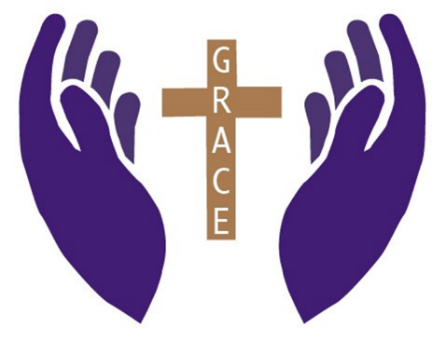 AMAZINGGRACECONNECTIONSFaith  >   Family  >   CommunityGrace Lutheran Church of Lily Lake5N600 Hanson Rd, St. Charles, IL  60175Pastor David MercurioFaith  >   Family  >   CommunityGrace Lutheran Church of Lily Lake5N600 Hanson Rd, St. Charles, IL  60175Pastor David MercurioWorship every Sunday at 9 amWith CommunionSunday, June 5th –   PENTECOST Indoor Worship          			         Coffee Hour following Sunday, June 12th – Outdoor WorshipSunday, June 19th -  Outdoor Worship					  Spoke Folk in the evening Sunday, June 26th – Outdoor Worship with Baptisms**CONGREGATIONAL MEETING FOLLOWING WORSHIP ON 6-26-2022**Indoor worship will continue on the first Sundays of June, July and August.  Outdoor worship (weather permitting) will take place on the remaining Sundays of those months.  You are welcome to bring your own chair if you wish.(The nursery is available on Sundays for use by any parent)SPOKE FOLK COMING TO GRACE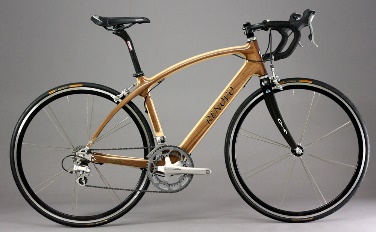 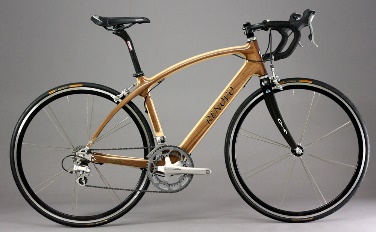 SPOKE FOLK is a biking ministry that is passionate about living and sharing the love of Christ.  You may remember them being here several years ago.  We will be hosting them on Sunday, June 19th through the morning of the 20th.  We will share a potluck meal with them at 6:30 pm on Sunday and they will provide a musical presentation for us at 7 pm that evening.  Please sign up if you plan on attending the potluck and presentation.  We also need helpers for the evening and morning meals.COVID-19 Safety  ProtocolsWe follow the recommendations of the CDC, ELCA and the IL Department of Health. We continue to watch the Kane County statistics. Face masks are recommended, but optional but we will continue to practice social distancing.  We encourage everyone who is eligible to be vaccinated and boosted. This is the single, most effective way for us to protect ourselves and each other during this pandemic.  If you don’t feel comfortable gathering indoors with others at this time, we understand, and invite you to join us virtually for worship via our website.PASTORS MESSAGE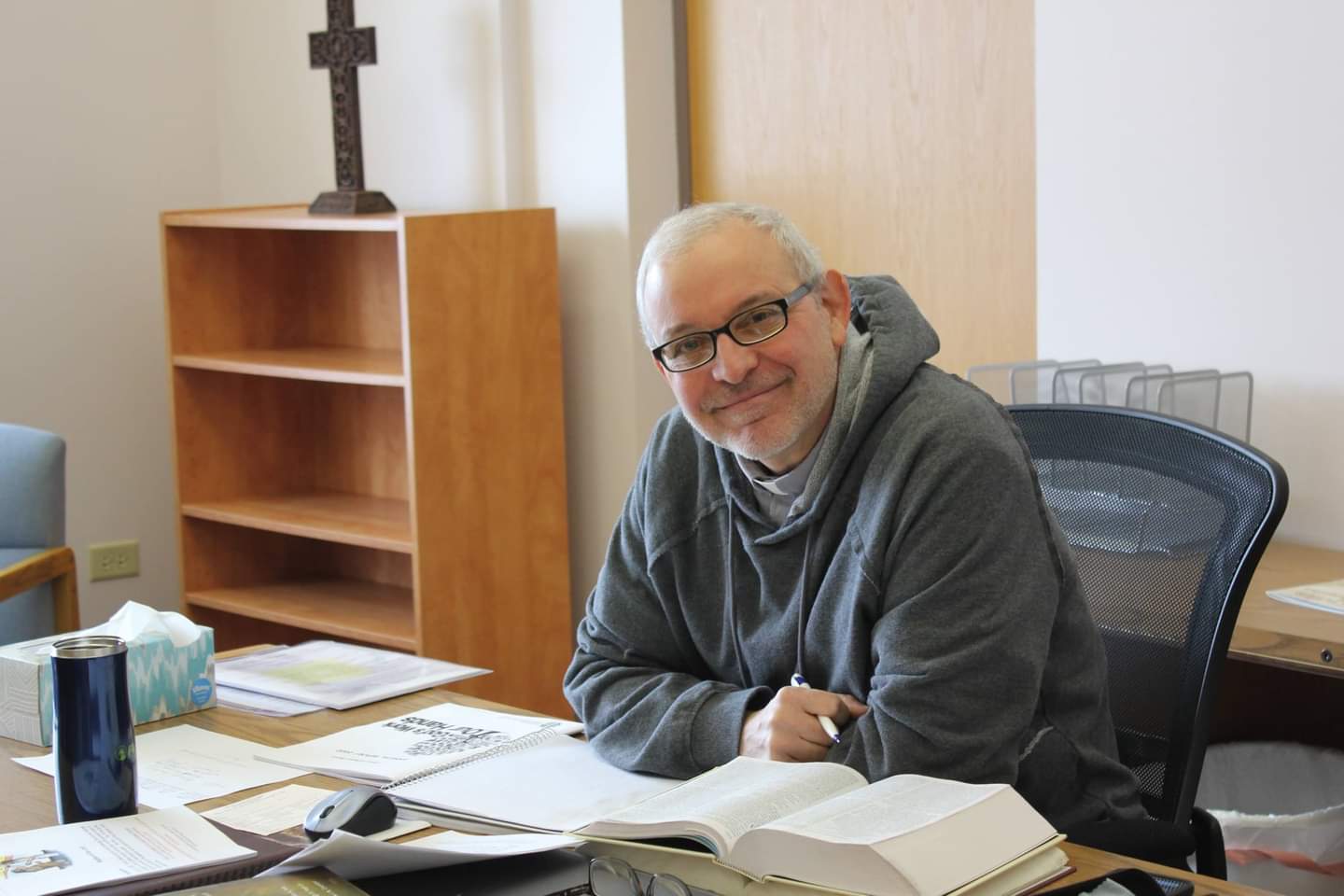 As we continue to celebrate the resurrection of our Savior, Grace Lutheran Church is also experiencing a type of rebirth and renewal. More folks are feeling more comfortable returning to our weekly Sunday service; we have returned to our traditional communion at the altar; young families are coming back to the church; we have even more baptisms scheduled this month; the Girl Scouts and Boy Scouts are entering their season of high activity here at the church; we just finished a very successful Spring rummage sale; we are hosting a youth cycling missionary tour this month; and we are starting our outdoor services. After two years of darkness, we are bathed in light once again.It is not easy being a Christian in today’s world. Sadly, we are a shrinking minority of the population, and our values and beliefs are under attack in the public square. That is why regularly reuniting with God’s community for a time of refreshing, encouragement, and spiritual nourishment is so important. We look forward to all God’s people returning to worship this summer. Our God is an awesome God,Pastor DavidPastor’s Hours at churchTuesdays and Thursdays from 6 pm – 9 pmSaturdays from 9 – noon          Sundays from 8:30 am for 3-4 hoursVISION TEAM REPORTReviewed needed building maintenance and discussed where to start and possible costs.  Member assistance is needed.Discussed our budget shortfall and possible ways to address it.We are still seeking secretarial help in the office.NEEDED:  one or two people to be trained on our worship computer system.  Please contact George Theros if you are interested.Note: Kane County will be using the building on June 28th for voting.Don’t forget to join us for the Spoke Folk potluck at 6:30pm and program at 7pm on June 19th.  Please sign up.Financial Matters – June 2022Financial Matters – June 2022Just a reminder that we are not sending out 1st quarter giving statement, 2nd qtr statement will be sent by end of July.  With having prepared your own taxes recently, we are hopeful you have reviewed your tithes and giving to Grace for the first half of 2022.    Noisy Offering being collected in May & June will go toward the expenses in getting the lightbulbs needed in our sanctuary and parking lots, along with rental cost of a lift to get to the high ceilings.   Spring Rummage Sale raised over $4,600 in May – the largest amount we have raised in one sale.    Please(!)  see the Rummage Sale recap.**Previously approved sanctuary heating system – funds will come from savings MANY THANKS AND PRAYERS TO THOSE WHO HAVE RECENTLY DONATED THEIR TIME AND TALENTS, including, but not limited to: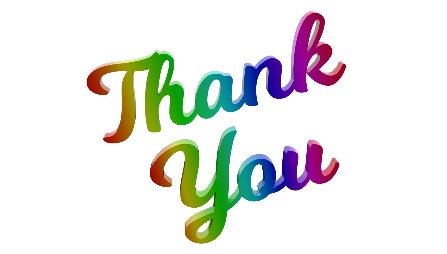 Tricia Painter for her continuing wonderful organizing of the Rummage sale and for all the helpers and donatorsThose who donated 11 x 17 paper, Norm and Shirley Turner, Pat and Chili LindgrenPat Penfold and Kelly Diehl for their superb and gracious leadership in our spring Sunday School sessionsKurt Redemann and Ian Engberg for their continuing assistance in helping to keep the building in working orderMarla Roach for volunteering to assist with our website – Hurray!!!The Boy Scouts for the wonderful pancake breakfast and some of the leaders/parents for taking down our dead tree out frontSPECIAL Thanks to Nancy Corbige for providing a line dancing event at the Elburn Community Center from January 12 through April 27 to assist a family with medical expenses.  A free-will donation was taken each week and provided a significant contribution.If you wish to volunteer, please contact Pastor or any Vision Team member.SPRING RUMMAGE SALE "  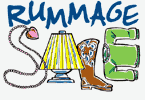 SPRING RUMMAGE SALE – MAY 2022  – What a wonderful event , with support and dedication from so many at Grace and throughout our community.  “Thank you’s” to the many who had accumulated and saved your donations.  We were spread out on Grace property:  clothing, shoes, purses, etc. were staged under the pavilion – coordinated by Cathy Whiteside.  The garage area displayed our ‘outdoor related’ items and some furniture:  coordinated by Linda Smykowski.  Jewelry and fine collectibles area in Fellowship Hall:  coordinated by Margaret Swanson and Suzanne Girsch.   The rest of Fellowship Hall was for household items (thank you Twyla and Debbie who came early and organized fabrics, bedding, linens, etc.) and one SS room was used for children’s equipment, toys, and games (thank you Helen, Cara and Ian for helping earlier in the week to organize this room!).   Utilizing so many areas, allowed many shoppers to casually peruse + shop.  (**there was even space out on the property for the Boy Scouts to have a campout!)   The weather cooperated, tho quite warm for the beginning of May!  I am certainly appreciative and proud of all of your support and assistance from many of our members with the numerous tasks before, during and after the sale.  Some pre set-up in Fellowship Hall by the Scouts after their meeting on Monday night, followed by other volunteers Ian Engberg, Cara Turner, Twyla Strom, Debbie Brown, Cathy Whiteside, Karen Patterson, Marty & Craig Bradley, Lee Gerke, Dianne (Gerke) Lily, Chris Gerke, Jon Whiteside, Helen Gruber, Nancy Corbige + Danny, Linda Smykowski , Dottie & Paul Mantsch,  Nancy Schnaitman, Kathy Hooey, Pat & Lee Eineke, John Verner, Kurt Redemann, Pat Penfold and Gloria Theros.  Sale signs were set up/placed by Bill + Lori U’Ren, Casey Engberg, Heidi Anderson, Dottie & Paul Mantsch.  The success of this sale comes from a church-wide effort with all of your ‘material’ donations and contributions along with your time and talents.  (** I apologize as I may have missed a name or two – but try to track the willing hands that are with us during the plethora of sale tasks each day).  Special note of thanks to the several members who stepped up at the last minute and loaded their cars with some leftovers on Sunday – making their way to Salvation Army.Our gracious thanks to Cathy Whiteside ( please greet her with your thanks!) who continues to coordinate several avenues and charities before and after the sale, taking clothing items that are very welcomed : select items taken to Lord of Life in Schaumburg to help make LWR Quilts and layettes (in hopes that some of their handmade items, made with love and prayers, will reach some Ukraine refugees too) , Redeemer Fellowship Church (St Charles) , Elgin Homeless, Pastor Anna-Kari Johnson’s outreach in Chicago and small items to be used to fill some Operation Christmas Shoeboxes.   So many of you reading this report were a part of this sale, in big and small ways, from donating items (and we don’t always know who the donors were) to volunteering at the sale.   It is gratifying to see so many helping hands.   I was exhilarated (yes, even at the end of the sale) by the clean-up help - we’re getting this down to an efficient routine.   I feel so blessed that so many of you dedicated time out of your schedules, to help with this fundraiser for Grace (I take off 2 days of work, but maybe I need to take 3 days!).  I would not be able to coordinate these sales without all of you – “rumors” I have heard that some of you have had fun with this event as well !!  Our shoppers were given a Grace flyer and welcomed them to visit Grace for worship (we had a visitor return on Sunday morning.)  Our 2- day sale netted just over $4,600 – I believe this to be our highest dollar amount raised at one sale.  We continue with some on-line ads and sales and have exceeded the goal for our targeted mid-year budget.  These funds help our finances as we are incurring building maintenance expenses.  I thankfully pray for all of the support that so many of you have given – many hands to make the tasks at hand run smoothly and provide a very successful fundraiser. In Peace, from Your Fellow Grace Member, Tricia Painter, Rummage Sale Coordinator    (**tentatively looking at Oct 7 & 8 for our Autumn Sale**)Adventure! MISSION TRIP To El Salvador Central America August 1- 7, 2022YOU CAN MAKE THE DIFFERENCEEl Salvador Trip 2022 – You are invited to come to El Salvador for an annual mission experience, August 1-7th, 2022!  Pastors Kristian and Anna-Kari Johnson of Pilgrim Lutheran Church and School, Chicago, have been leading delegations to accompany the Lutheran Church of El Salvador for nearly 25 years.  We walk alongside the Salvadorans as they support children to go to school, install solar panels, help build churches, conduct medical campaigns, and participate in a peace march for human rights.  This year’s trip brochure can be found here: https://tinyurl.com/elsalv22bro For more information, contact pastorkristian@pilgrimchicago.orgGRACE LUTHERAN CHURCHHELP WANTED!We are still looking for part time secretarial help in the church office.  Please pass this along to anyone who may be interested and have them contact Marty Bradley at general@graceoflilylake.com or 630-777-1074.Please spread the word.Grace Roadrunners…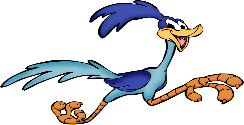 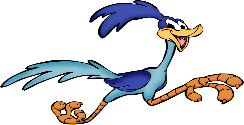 will be taking their motorcoach trip to Wisconsin and Minnesota September 19-24th.  Some of the scheduled stops will be at the International Crane Federation and Circus World Museum in Baraboo and a cranberry marsh and the Discovery Cranberry Center in Warrens, WI.  We’ll tour the Capitol Building and the Cathedral of St. Paul in St. Paul.  In Minneapolis we’ll go to the American Swedish Institute and Mill City Museum.  A dinner theater event and lake dinner cruise are also on the itinerary.  More events are scheduled.  Yes, we continue to eat well on these trips!  The cost will be about $900 per person for double occupancy which includes most of your meals, motel and entrance fees to events.  Registration forms will be in the Roadrunner mailbox slot soon.  Questions-see Suzanne Girsch.Military Gift Boxes:  The Rebecca Circle is planning again this year to remember both our military and our college family.   We are planning to send gift boxes to the military this spring and boxes to our college students in the fall.  For the military mailing, we are asking your help in verifying/updating the military addresses.  There are forms available on the bulletin board in the social entry at church.  You may leave the completed form in the church office.  Small items, appropriate for mailing, are being accepted for the gift boxes.  Examples:  gum, candy, notebooks, pens, etc.Thank you for your help and participation.CONTACTS:For emergencies please contact Marty Bradley, President, at 640-777-1074 or to leave a message call the church office at 630-365-6751.For prayer requests or other needs please call Kathy Hooey at 630-341-2293 or to leave a message call the church office at 630-365-6751.  Messages are checked daily at noon and 5 pm.Getting To Know..  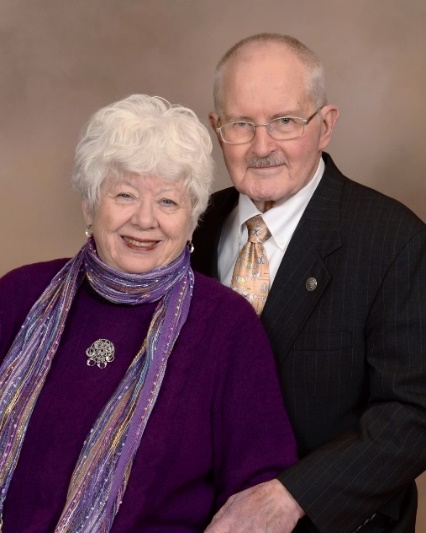       David &  Carol  LangsethANCIENT HISTORY:  WW2 MODELS,  1940-1969David: I was  born  in  Williston,  North  Dakota  (ND)  on  May  7,  1940.  Dad was a school teacher and  we  moved  every  few  years  living  in  four  small  ND  towns.  In 1947, we moved to  a  Langseth  Homestead  in  Pelican  Rapids,  Minnesota  (MN),  where  we  cultivated  a  small  diversified  dairy  farm,  which  included  Holstein  dairy  cows,  Angus  beef  cows,  Leghorn  chickens,  and  a  Collie  dog  who  ran  the  place.  I graduated from Pelican  Rapids  Public  School  in  1958,  Concordia  College,  Moorhead,  MN  in  1962,  and  attended  Luther  Theological  Seminary,  St.  Paul, MN.  The third year of  theological  studies  is  called  “Internship  in  a  Congregation,”  which  for  me  was  Grace  Lutheran  Church, Washington,  D. C.  I was ordained July 2, .196 at  Grove  Lake  Lutheran  Church,  rural  Pelican  Rapids,  Minnesota.  I officially  retired  on  February  15,  2006.Carol:  I was born in  Portland,  Oregon  (OR),  on  May  9,  1942.  My father, Ralph Martinson, owned a  neighborhood  grocery  store.  My mother, Phyllis Nelson Martinson, “retired” from  being  a  Registered  Nurse  when  she  was  married  December  25,  1940,  and  concentrated  on  raising  her  children.  I am the oldest  of  four  siblings,  two  girls  and  two  boys.  I have attended Portland State University  Oregon  State  University,  and  the  University  of  Oregon,  from  which  I  graduated  in  1964.  In 1965, I received a Master’s  Degree  from  Boston  (MA)  University , majoring  in  Economics  and  African  Studies.  I then worked as an Economist  specializing  in  Africa  for  the  U. S. Government  in  Washington,  D. C.WORKING  AS  A  TEAM,  1969-2006Carol  attended  Grace  Lutheran  Church  in  Washington,  D. C.  when  we  met.  We  eloped  July  21,  1969,  while  men  were  first  walking  on  the  moon.  While  all  the  world  was  “watching  and  talking  about  the  moon,  men,  modules,  and  things,  we  were  in  Fairhaven,  MA  exchanging  rings!”These  have  been  exciting  years.  We  have  lived  in  Boston,  MA  (1969-1971);  The  Bronx,  New  York  (1971-1974);  Staten  Island,  NY  (1974-1984);  Schaumburg,  IL  (1984-2006);  and  Huntley,  IL  (2006-present).We hav  made  three  major  additions  to  our  family:  Three  lovely  daughters:  Anna-Kari  Joy,  b.  June  26,  1971;  Lizbet  Dori,  b.  February 6, 1973;  and  Aili  Marta,  b.  August 20, 1975.FACING  THE  FUTURE  TOGETHER,  2006-PRESENTThese three daughters  have  found  three  wonderful  husbands  and  live  respectively  in  Chicago,  IL;  Hastings,  MN;  and  Minnetonka,  MN.The  future  continues  to  unfold  with  breath-taking  speed  and  in  surprising  ways:  Eight  grandchildren  (three  girls  and  five  boys),  which  includes  eight  Baptisms,  three  Confirmations,  one  High  School  graduate,  three  drivers’  licenses,  musical  instruments,  athletic  teams,  academic  recognitions,  defeating  Grandpa  and  Grandma  in  “Sorry”  and  “Parcheesi”  and  stumping  Grandpa  and  Grandma  with  riddles  and  questions!These  three  daughters  have  found  three  wonderful  husbands  and  live  respectively  in  Chicago,  IL;  Hastings,  MN;  and  Minnetonka,  MN.There  are  four  (4)  reasons. we became a part of “the family” of Grace.Reason  #1  I  had  visited  Grace  Lutheran  Church  of  Lily  Lake  one  time,  perhaps  around  1990.  Pastor  Rex  was  working  with  a  Seminary  Intern  at  Grace.  I  was  working  with  a  Seminary  Intern  at  Lord  of  Life  Lutheran  Church  in  Schaumburg.  There  were  perhaps  10  or  12  Pastors  and  Interns  in  the  Chicago/Rockford  area  doing  the  same  thing.  The  Lutheran  School  of  Theology  at  Chicago  (LSTC)  set  up  a  Support  Group  for  these  Pastors  and  Interns,  which  met  perhaps  six  (6)  times  during  that  year.  One  of  these  meetings  was  held  at  Grace  of  Lily  Lake.  I  liked  the  setting,  the  area,  the  building,  and  the  ladies  of  Grace  gave  us  an  outstanding  lunch!  This  was  the  first  time  that  I  met  Pastor  Rex  and  the  first  time  I  saw  the  Grace  building  and  grounds.Reason  #2  The  closest  ELCA  (Evangelical  Lutheran  Church  in  America)  congregation  to  where  we  live  is  Shepherd  of  the  Prairie  Lutheran  Church  in  Huntley.  We  attended  this  Church  one  of  the  first  Sundays  when  we  moved  to  Huntley  in  2006.  We  knew  19  people  there,  some  of  which  had  been  former  members  of  Lord  of  Life  Lutheran  Church  in  Schaumburg.  We  thought  it  would  be  more  fun  to  join  a  Congregation,  where  we  hardly  knew  anyone.Reason  #3  The  third  reason  has  to  do  with  the  internal  polity  of  the  ELCA.  As  you  know  I  am  an  ordained  Pastor  of  the  ELCA.  The  roster  of  ordained  Pastors  of  the  ELCA  is  maintained  by  the  individual  Synods.  There  are  65  Synods,  so  there  are  also  65  synodical  rosters.  It  is  continually  discussed  and  sometimes  debated  within  the  ELCA  whether  a  Pastor  should  be  rostered. . . . .1). . In  the  Synod  where  he/she  lives;  or. . . . .2). .In  the  same  Synod  where  the  congregation  (the  congregation  to  which  he/she  belongs)  is  rostered;  or. . . . .3) . .In  the  Synod  where  he/she  received  his/her  present  (or  last  for  retired  Pastors)  Call.  This  is  especially  an  important  question  for  Synods  that  are  home  to  some  large  Church  institutions,  such  as  colleges,  seminaries,  social  service  agencies,  Churchwide  administrative  offices,  etc.  The  Metropolitan  Chicago  Synod  is  home  to  Lutheran  School  of  Theology;  Churchwide  offices;  Lutheran  Social  Services  of  Illinois,  etc.  While  I  live  in  Northern  Illinois  Synod,  I  did  not  want  to  lose  my  place  on  the  Metro  Chicago  Synod  roster.  It  was  attractive  to  us  that  Grace  is  in  the  Metro  Chicago  Synod.Reason  #4  Pastor  Norm  Nelson,  whom  I  have  known  as  a  friend  for  a  long  time,  was  twisting  my  arm!The  future  continues  to  unfold  with  breath-taking  speed  and  in  surprising  ways:  Eight  grandchildren  (three  girls  and  five  boys),  which  includes  eight  Baptisms,  three  Confirmations,  one  High  School  graduate,  three  drivers’  licenses,  musical  instruments,  athletic  teams,  academic  recognitions,  defeating  Grandpa  and  Grandma  in  “Sorry”  and  “Parcheesi”  and  stumping  Grandpa  and  Grandma  with  riddles  and  questions!Submitted April 29, 2022 by  Pastor David and Carol LangsethSt Peter’s has graciously invited any of ourchildren to join them for Bible School !VACATION BIBLE SCHOOL 2022St. Peter’s Lutheran Church43W301 Plank RoadHampshire, IL  60140Bible Stories and new friends * Amazing experiments * Creative Crafts * SnacksMissions * Games and More!Welcoming children ages 4 through Grade 6Children 7th grade and up will be youth helpersM-Th June 20-23        	9 am to 11:45 am; Friday June 24  9 to 10 amChurch office:		847-464-5721 (Hours 9 am to 1 pm)Church website:		www.stpetersnorthplato.orgRegistration:		Please register online beginning on 4/15/22*Registration Fee:		$10.00 per child payable the first day of VBS* We are hoping to have all of our registrations done online this year.  However, if you do need a paper registration form, please contact the church office (info above) and we will get one to you. If possible, please get your registrations in by June 10th.  Thank You!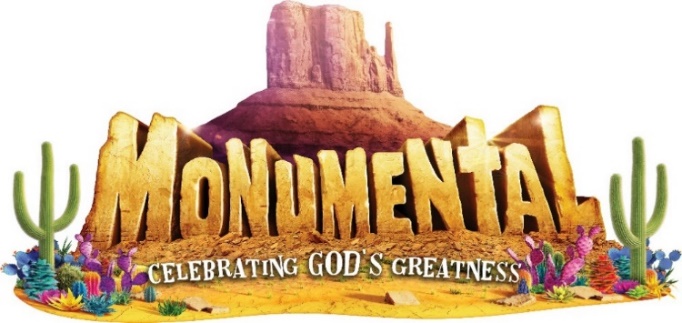 ELCA MISSION WEBSITESLUTHERAN DISASTER RESPONSE:https://www.elca.org/our-work/relief-and-development/lutheran-disaster-responseELCA WORLD HUNGER APPEAL:https://www.elca.org/Our-Work/Relief-and-Development/ELCA-World-HungerLUTHERAN WORLD RELIEF:https://lwr.org/REFUGEE ONE:https://www.refugeeone.org/Information for the July newsletter will be due by June 20th – please send it to Cathy Whiteside  Cathy@imotay.com  Thank you!